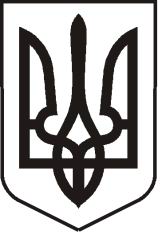 УКРАЇНАЛУГАНСЬКА   ОБЛАСТЬ ПОПАСНЯНСЬКА  МІСЬКА  РАДА ВИКОНАВЧИЙ КОМІТЕТРIШЕННЯ 22 лютого 2019 року                      м. Попасна	            	     № 23 Про затвердження Порядку розподілута надання житлових приміщеньдля тимчасового проживання внутрішньо переміщених осібу місті ПопаснаЗ метою впорядкування, розподілу та надання житлових приміщень для тимчасового проживання внутрішньо переміщених осіб, відповідно до                    статей 9, 11 Закону України «Про забезпечення прав і свобод внутрішньо переміщених осіб», керуючись статтями 30, 51, 52, 73 Закону України «Про місцеве самоврядування в Україні», виконавчий комітет Попаснянської міської радиВИРІШИВ:Затвердити Порядок розподілу та надання житлових приміщень для тимчасового проживання внутрішньо переміщених осіб у м. Попасна (додаток 1).Затвердити склад Комісії з розподілу та надання житлових приміщень для тимчасового проживання внутрішньо переміщених осіб у                              м. Попасна (додаток 2).Контроль за виконанням цього рішення покласти на заступника міського голови Гапотченко І.В.       Міський голова						                Ю.І. Онищенко